vzdelávací kurz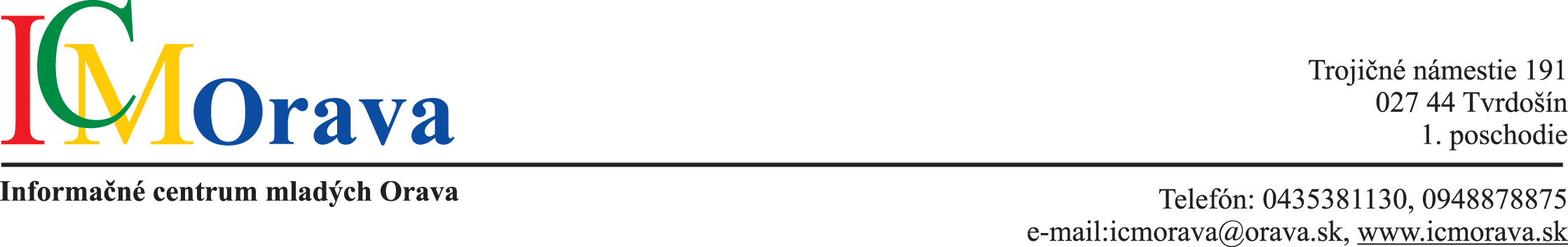 Tréning kognitívnych funkcií a pamäteMeno, priezvisko, titulTrvalé bydliskoPSČDátum narodeniae-mail:Číslo OPTelefónny kontaktUkončené vzdelanie (názov školy, odbor)Zamestnávateľ:Pracovná pozícia:Prehlásenie:Týmto sa záväzne prihlasujem na vzdelávanie v termíne: ............................Účastnícky poplatok vo výške 35 Eur uhradím najneskôr do: ...............V ............................. dňa:                                                                ...............................................                                                                                                                               podpisPrehlásenie:Týmto sa záväzne prihlasujem na vzdelávanie v termíne: ............................Účastnícky poplatok vo výške 35 Eur uhradím najneskôr do: ...............V ............................. dňa:                                                                ...............................................                                                                                                                               podpis